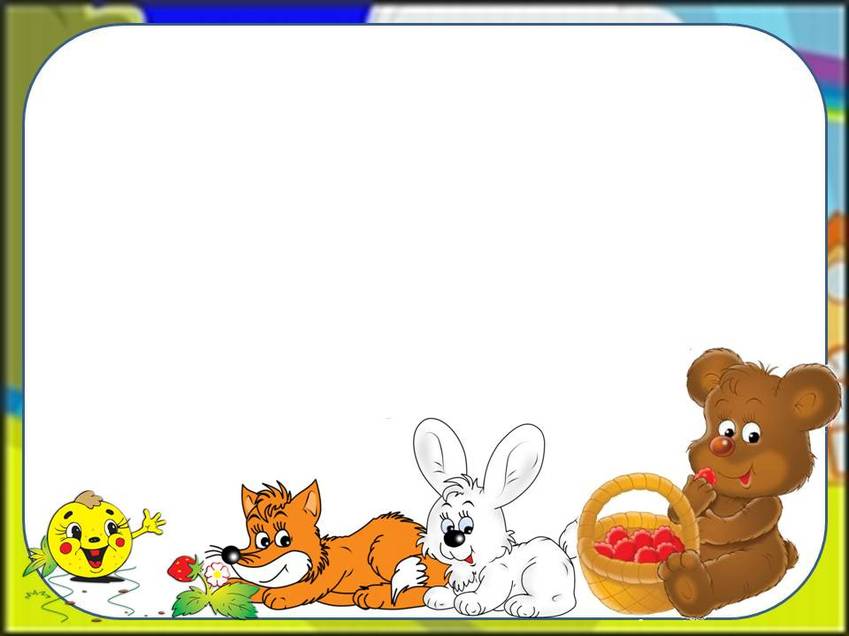 На праздничной неделе дети группы №4 «Звездочки»поздравили весь коллектив детского сада с ДНЕМ РОЖДЕНИЯ «Дерево желаний»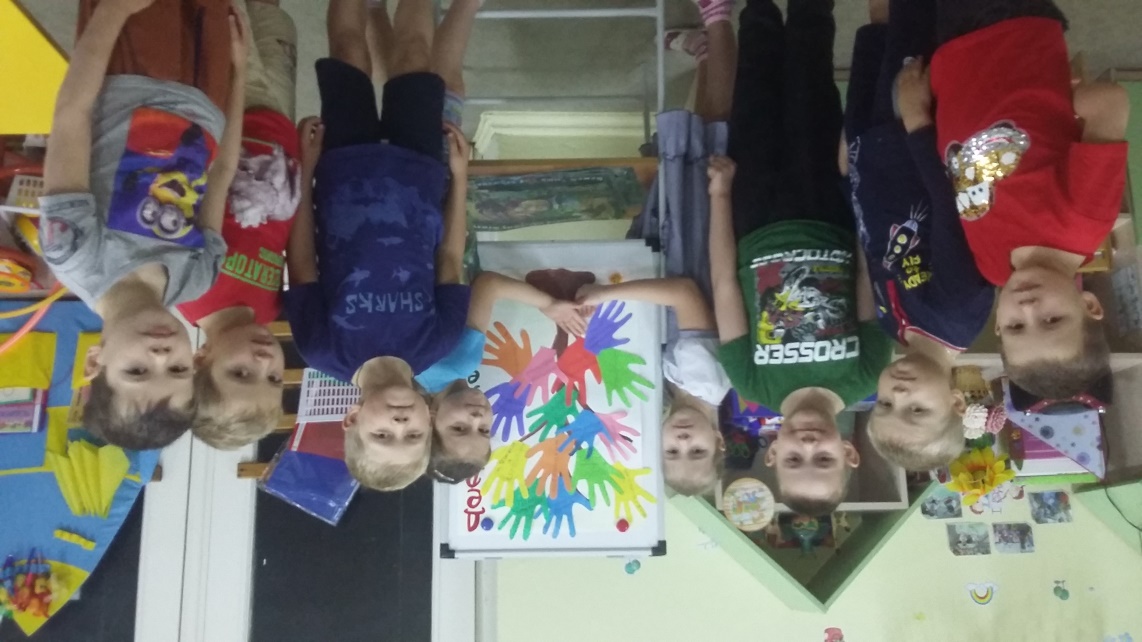 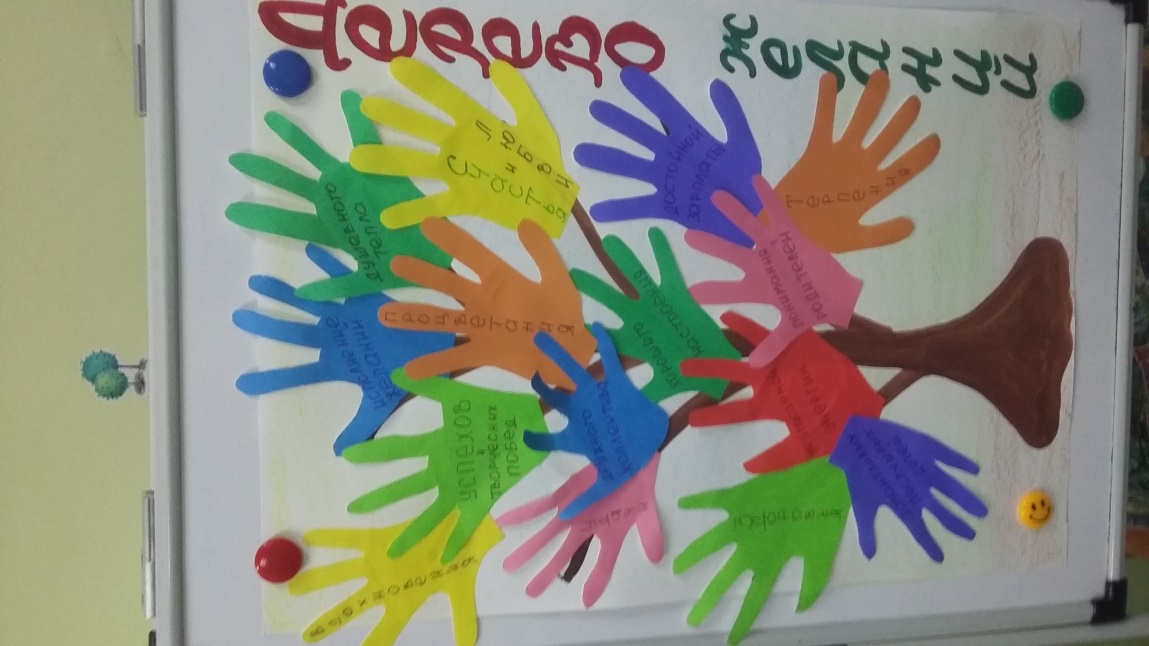 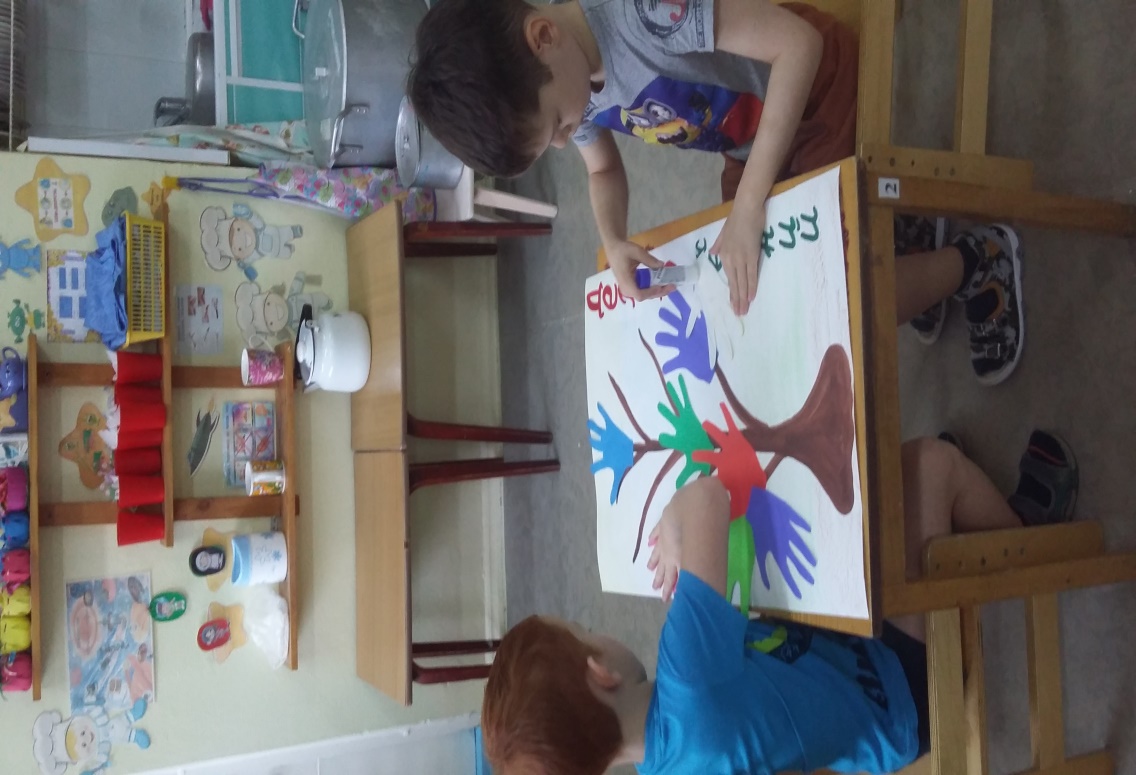 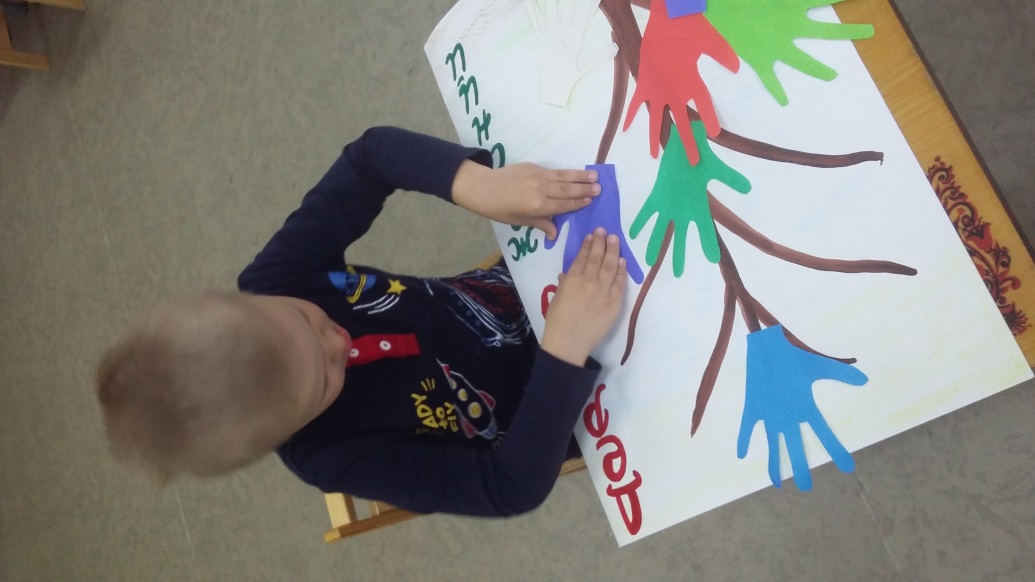 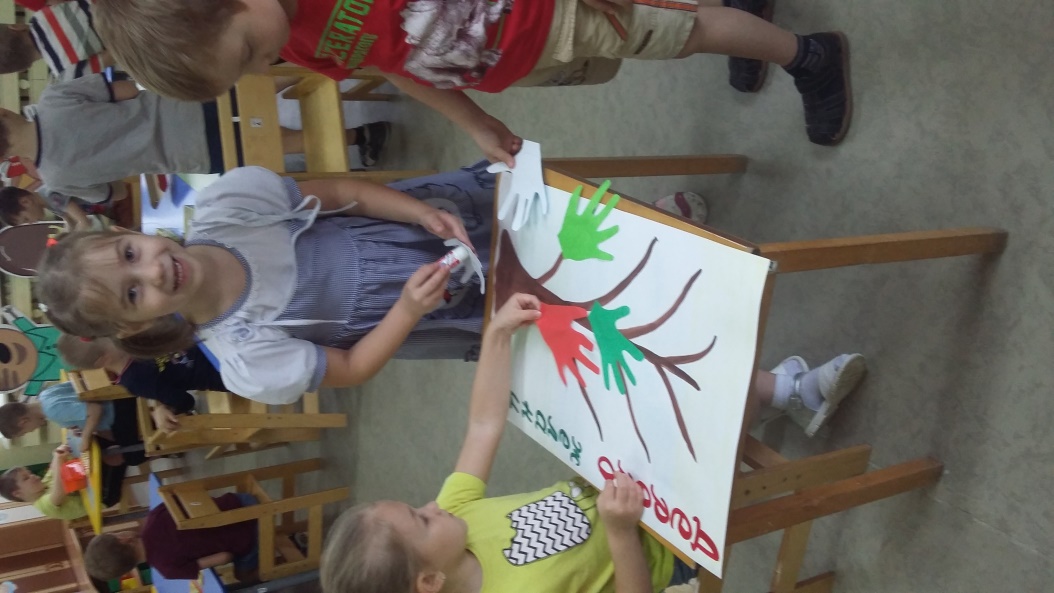 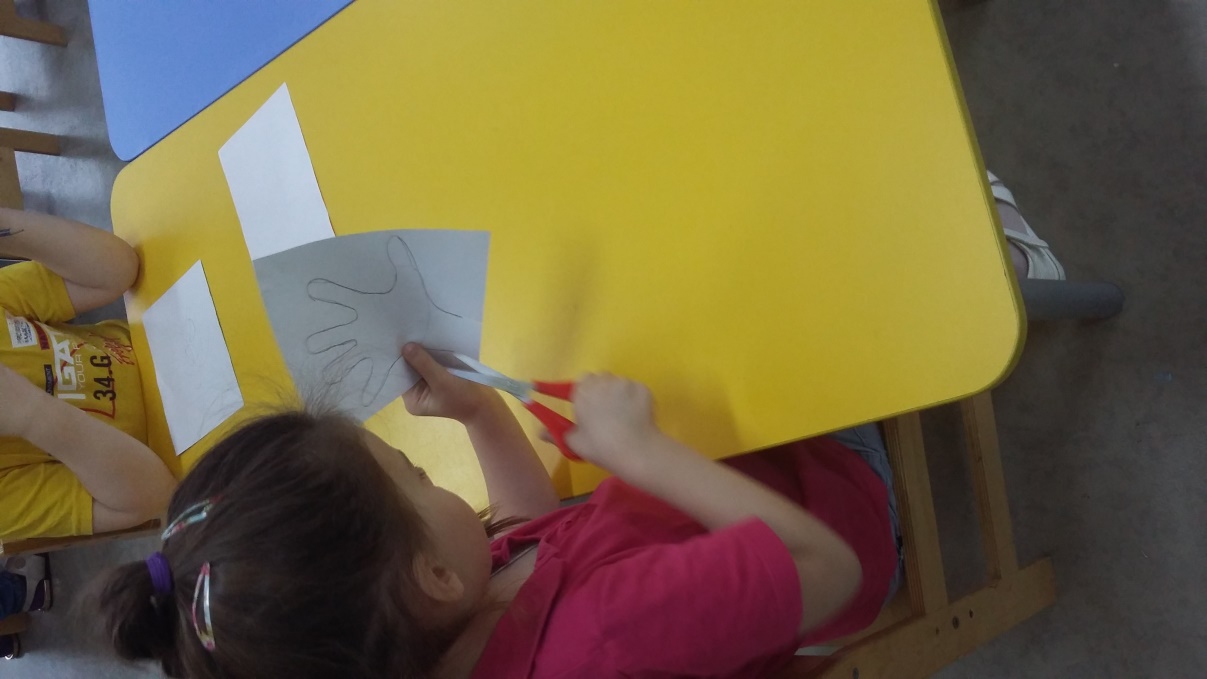 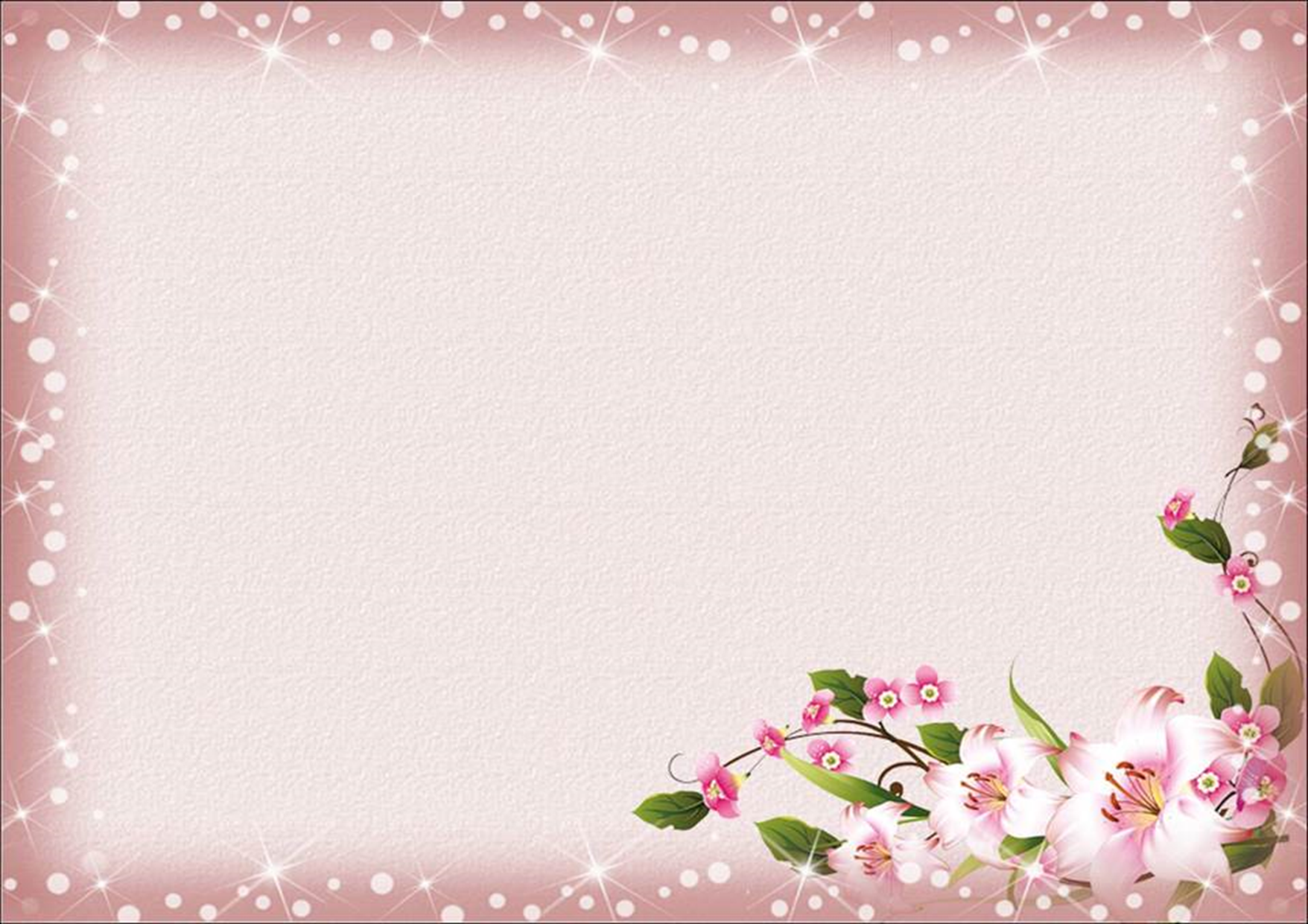 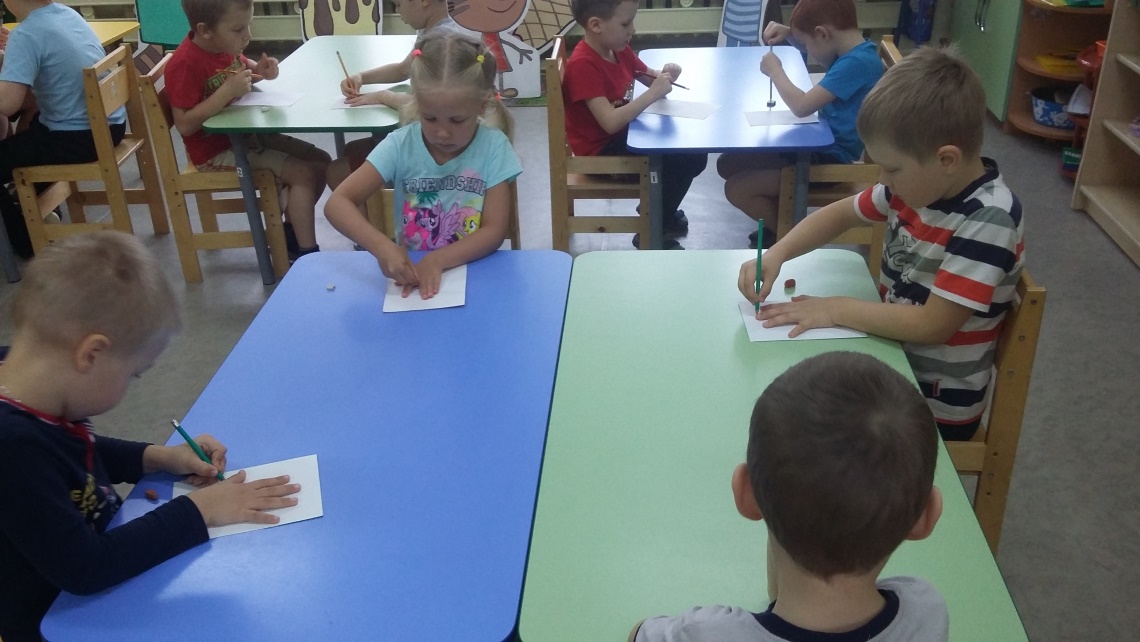 Выставка рисунков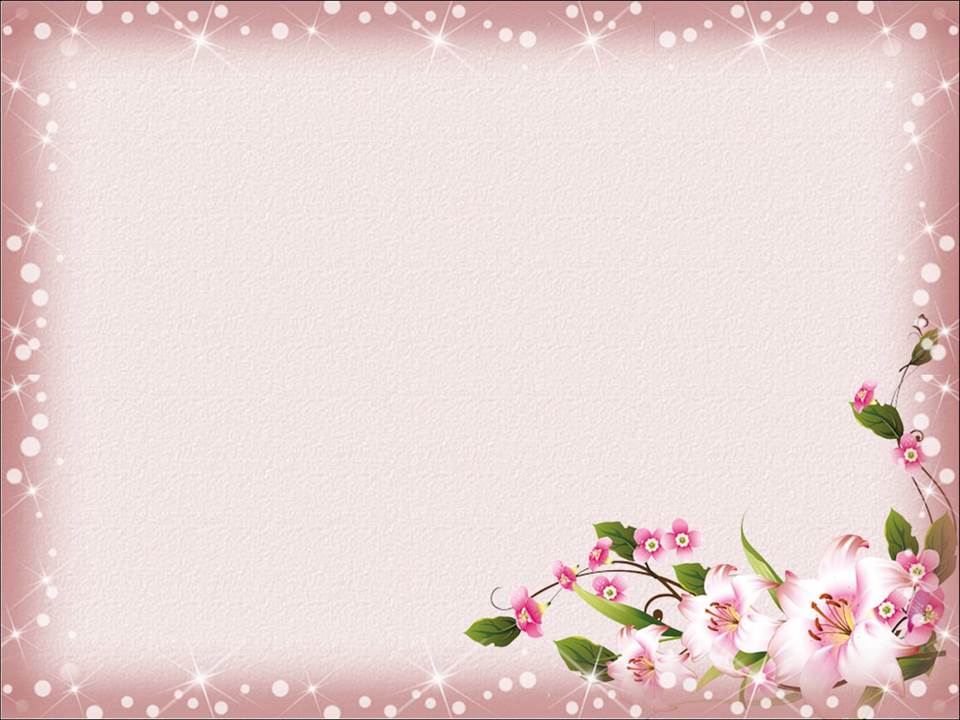 «Мой любимый детский сад»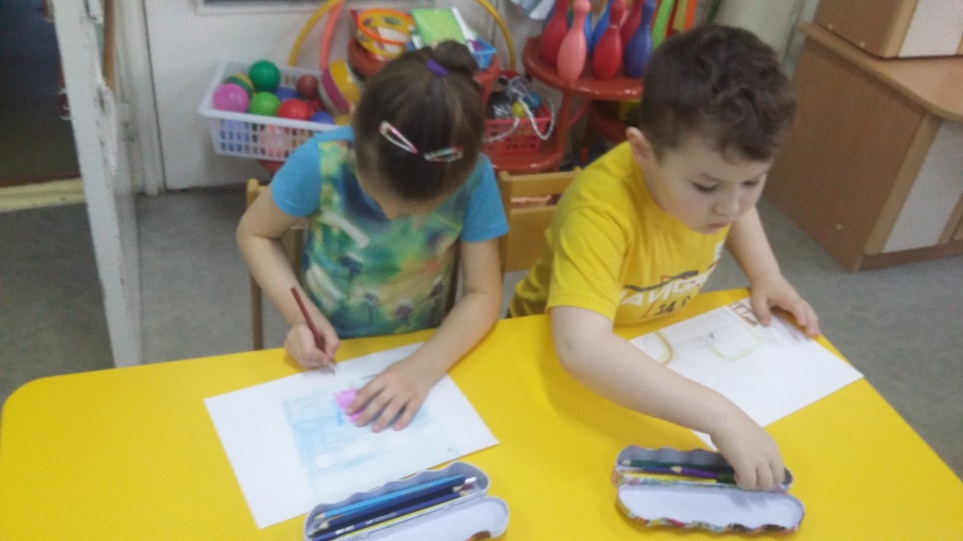 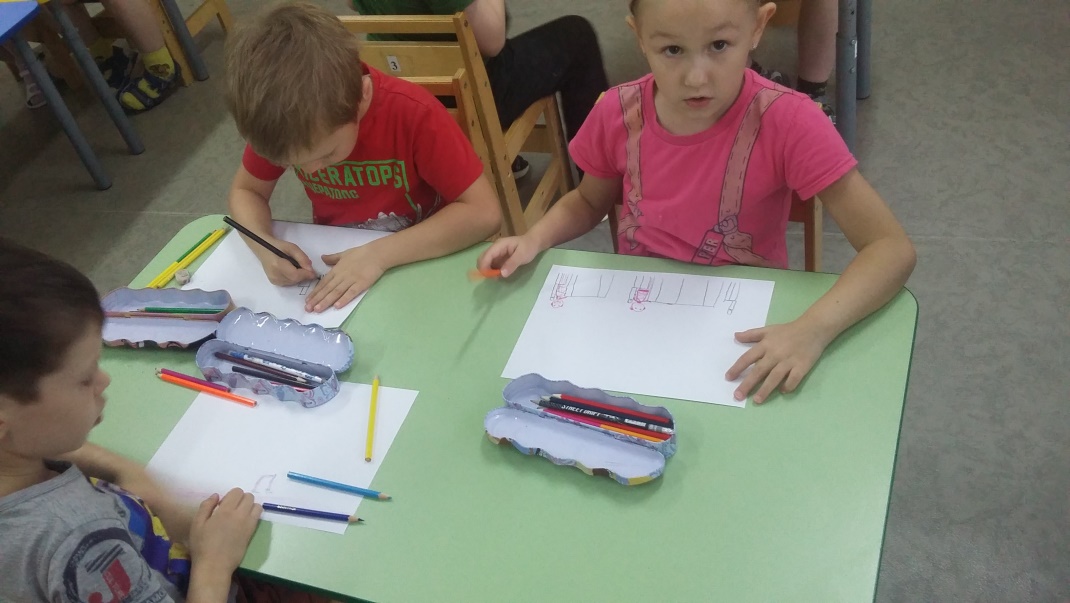 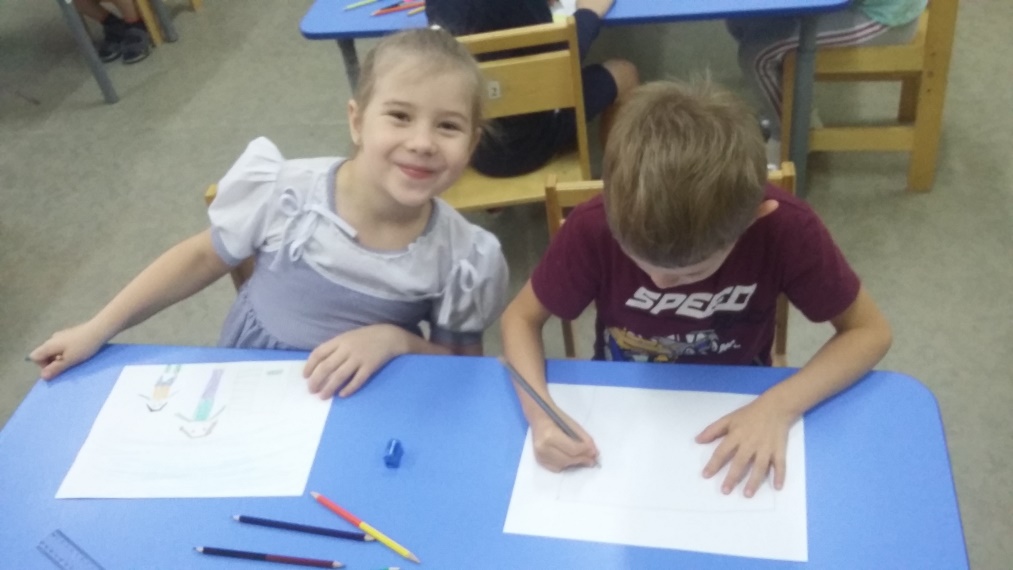 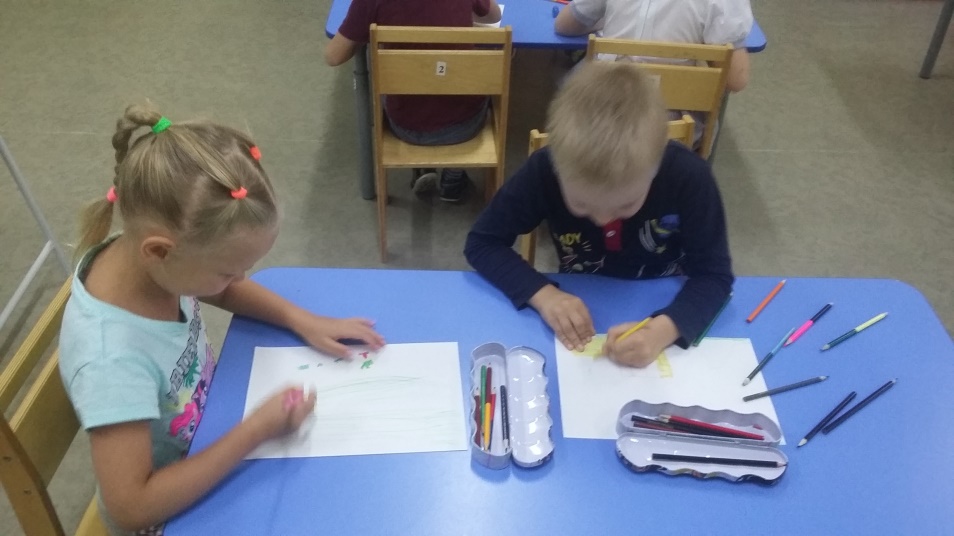 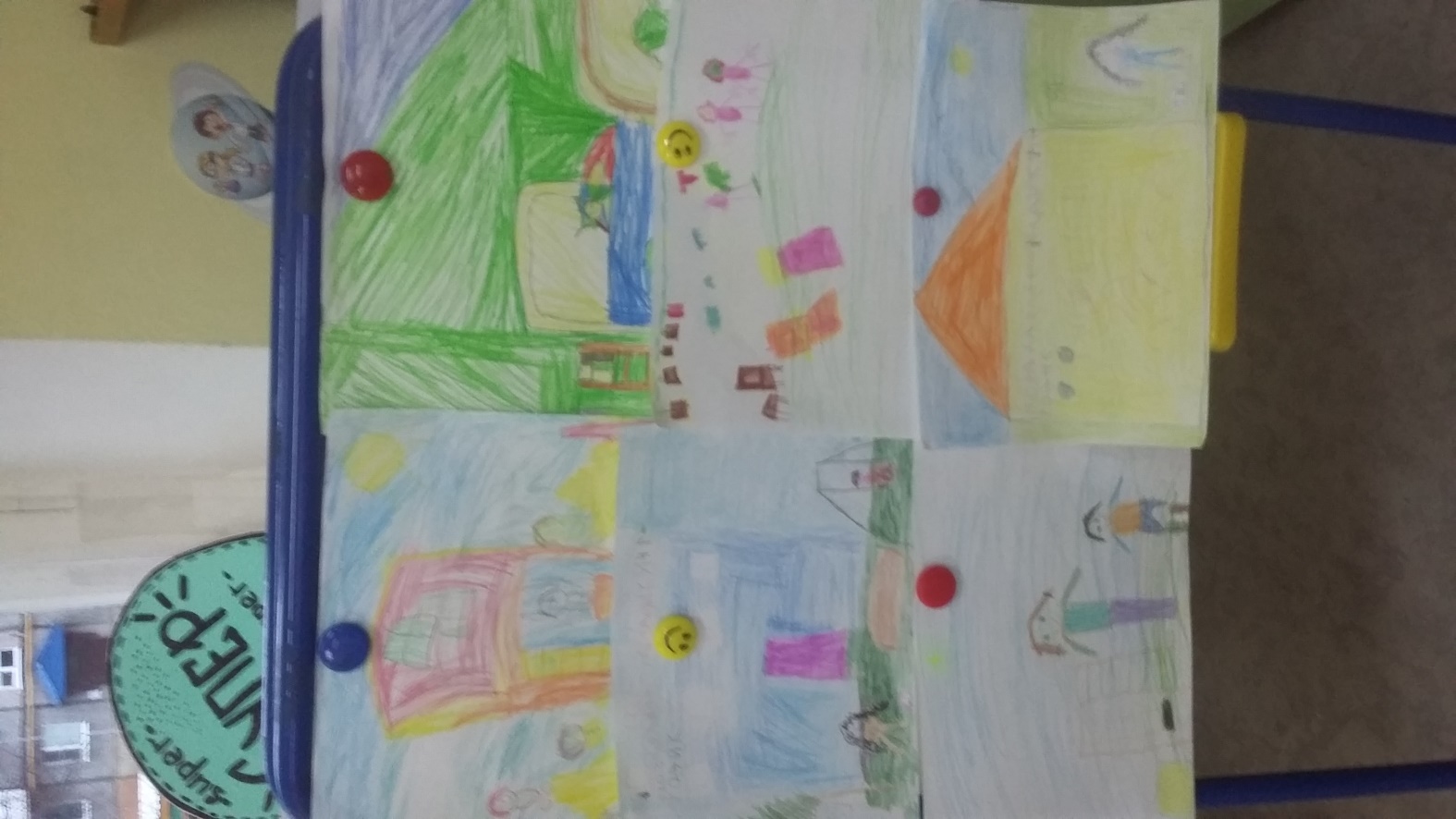 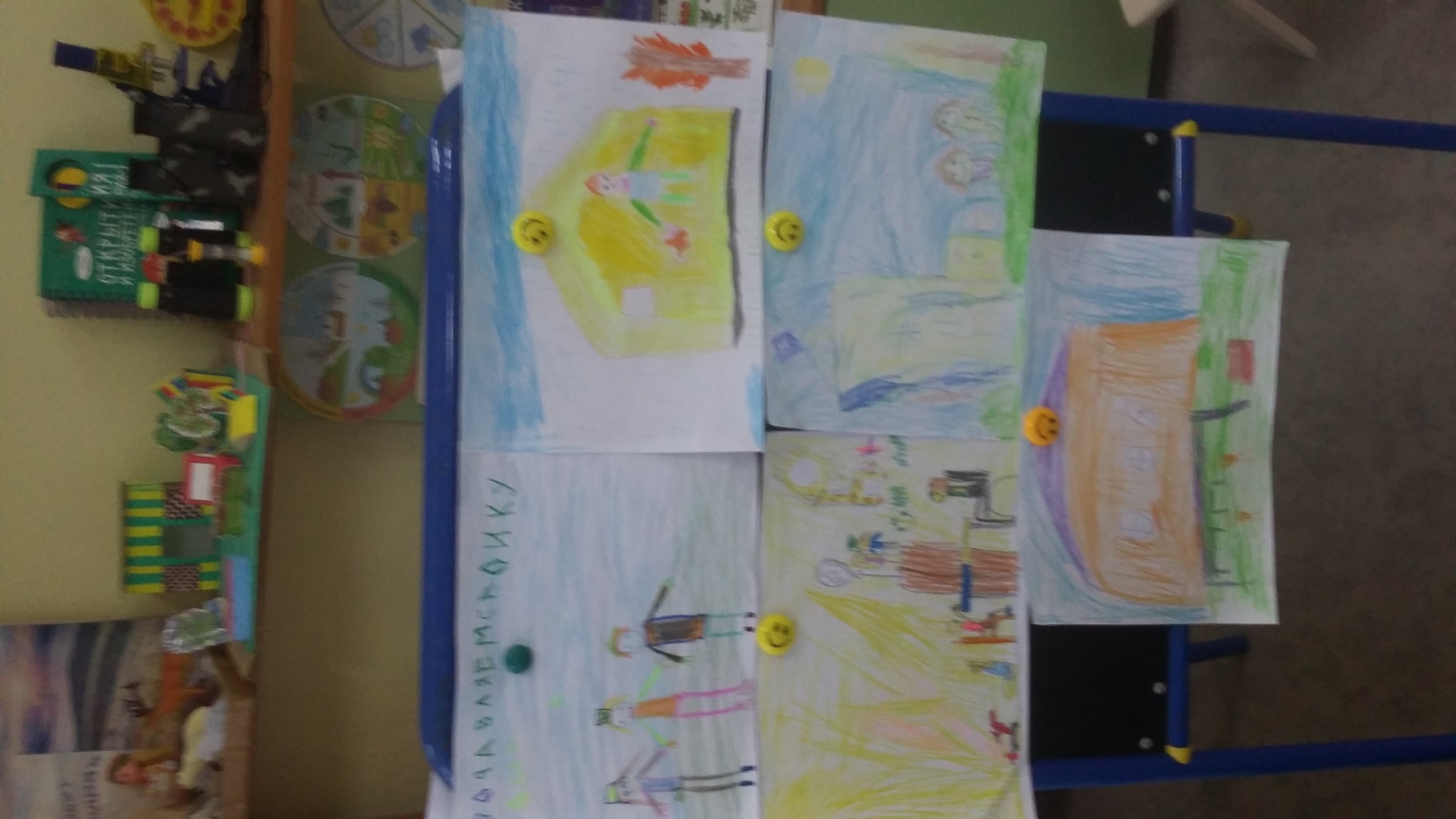 ФОТОЗОНА «С ДНЕМ РОЖДЕНИЯ!»Спасибо маме Глеба Луканина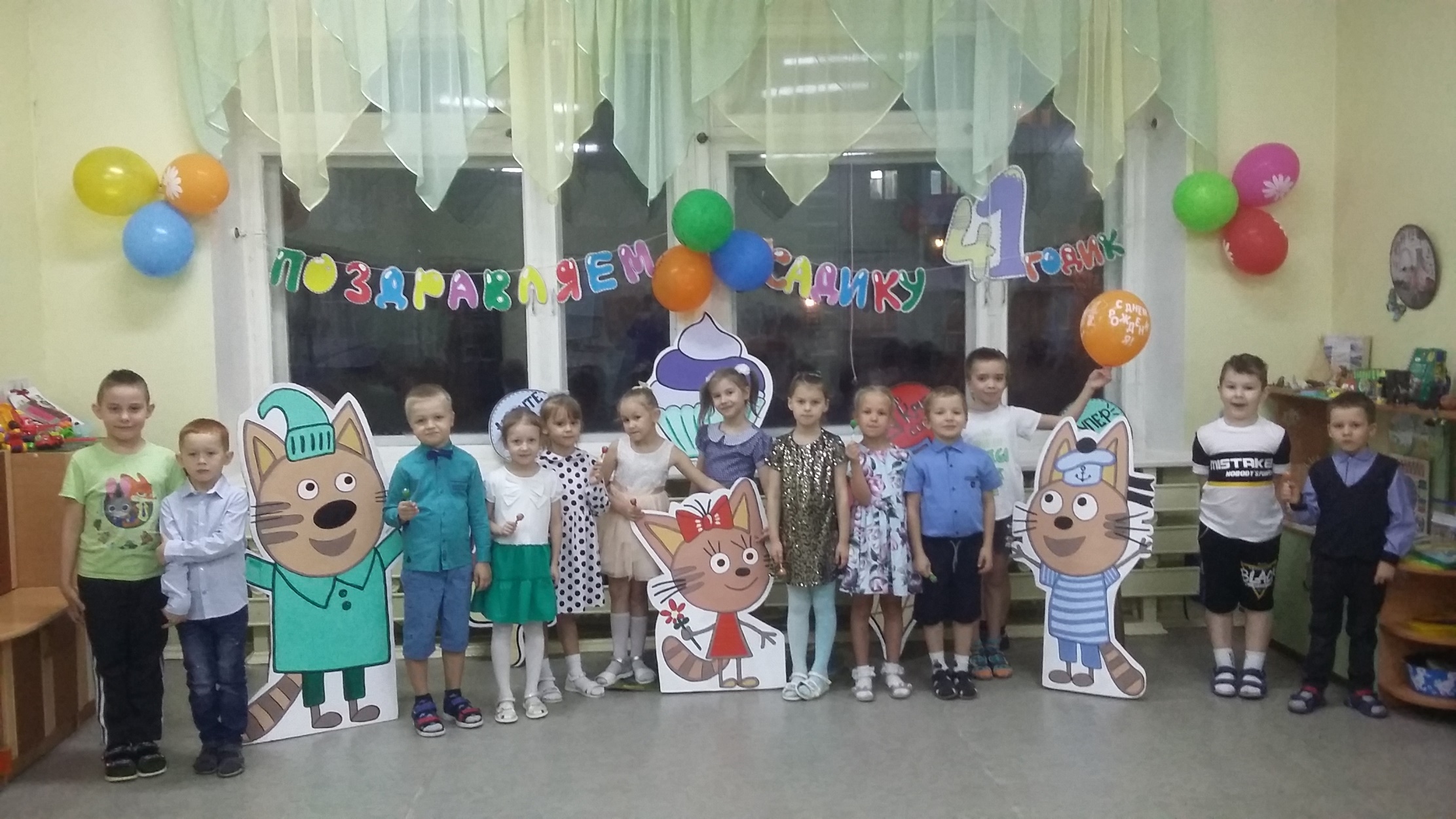 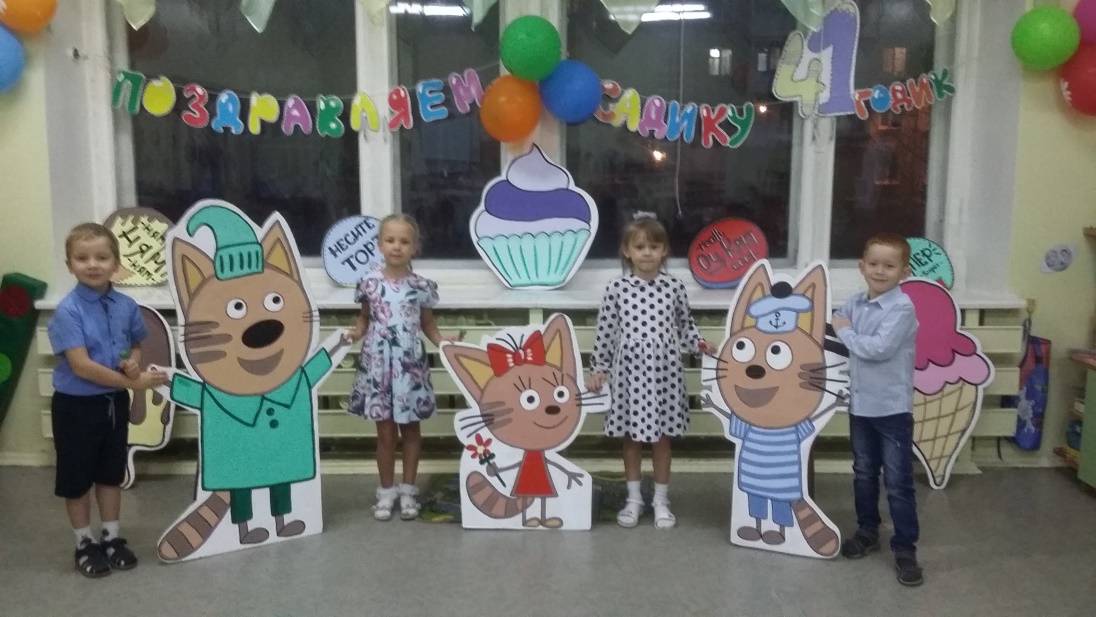 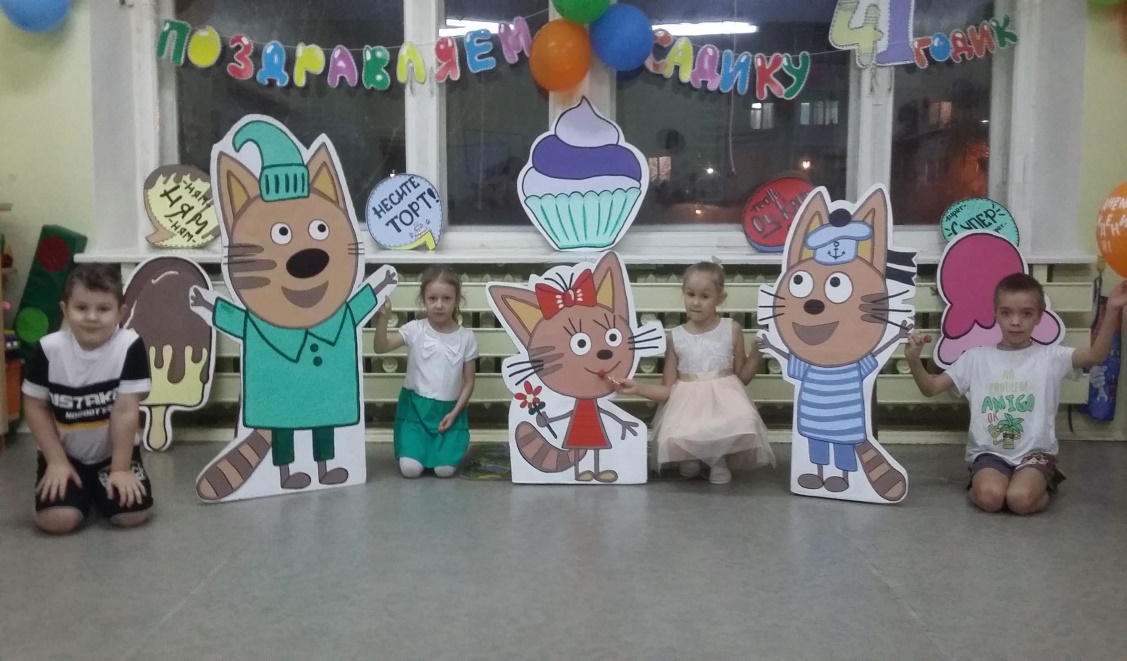 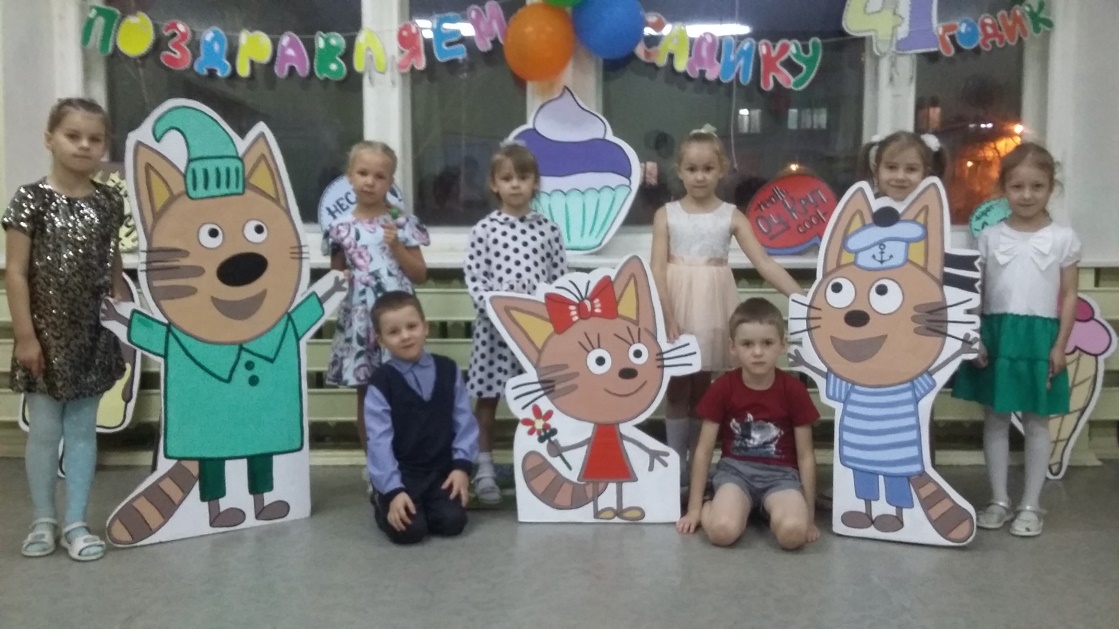 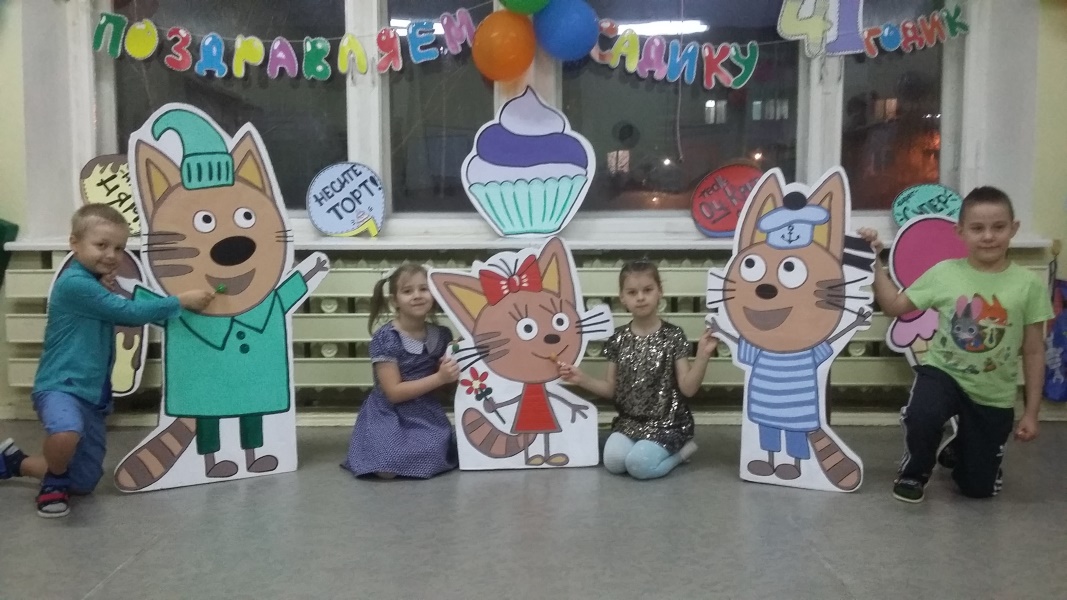 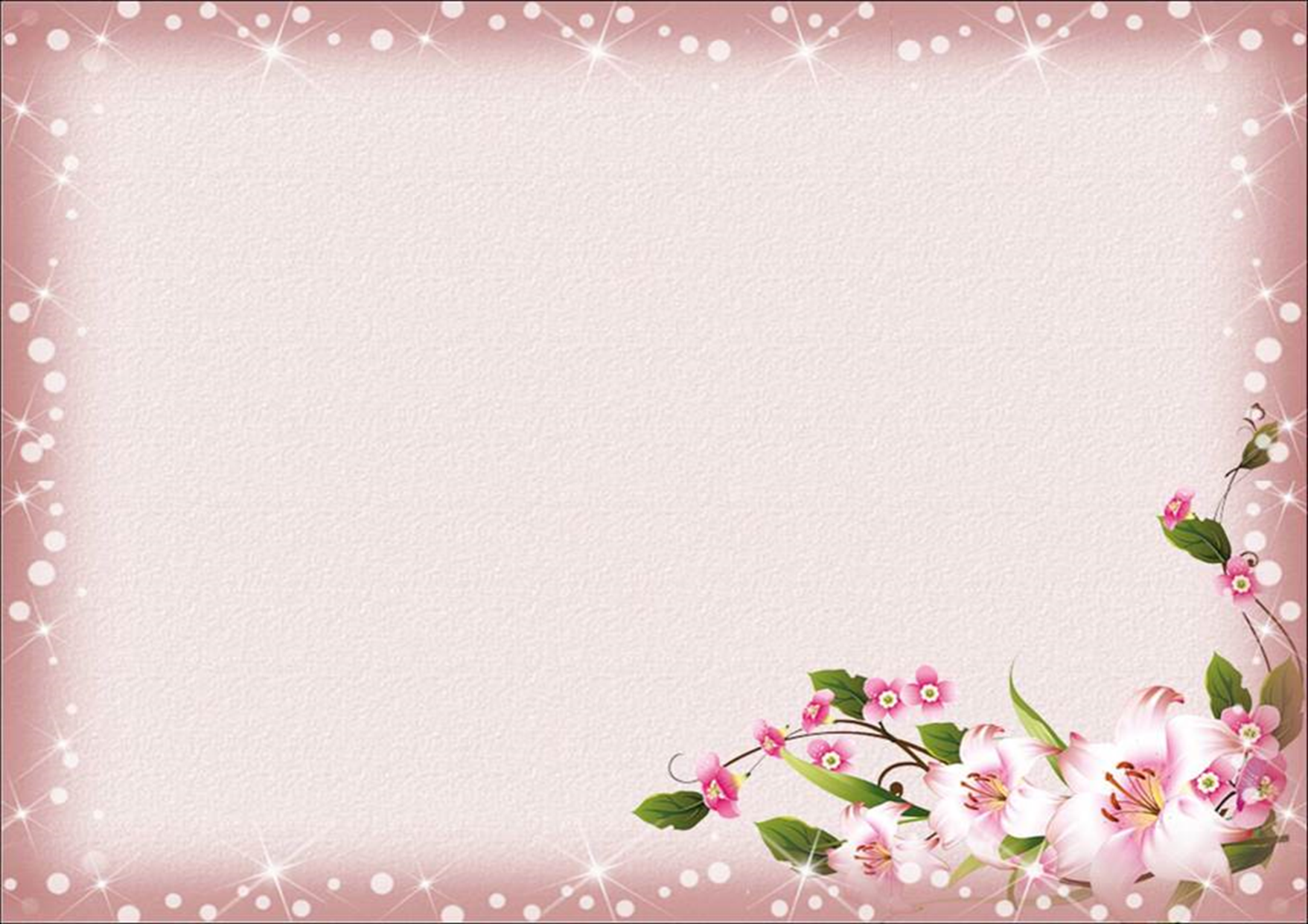 2 ноября было развлечение «Праздник воздушных шаров», где дети пели песни, частушки, рассказывали стихи, танцевалии играли в забавные эстафеты с воздушными шарами.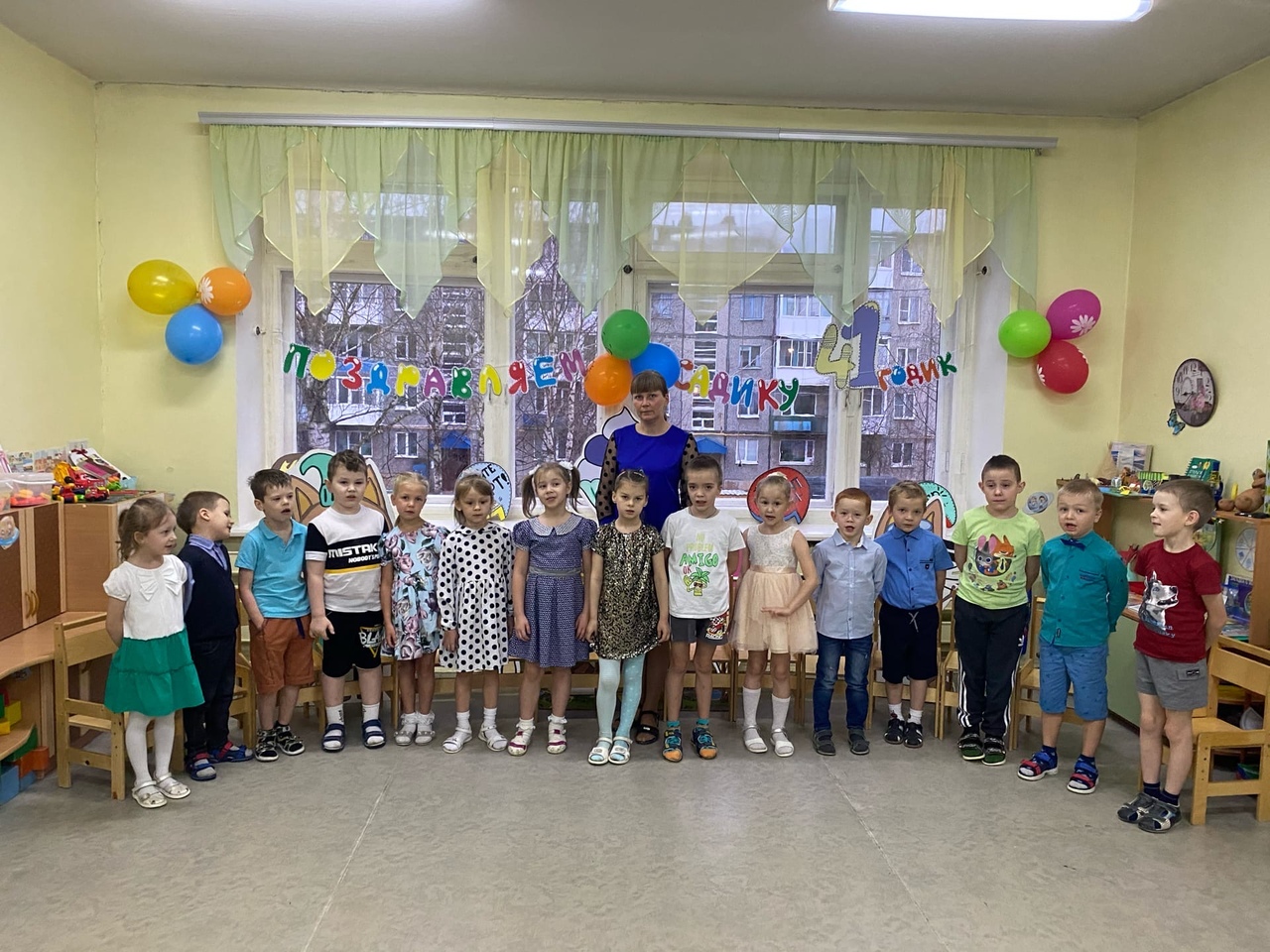 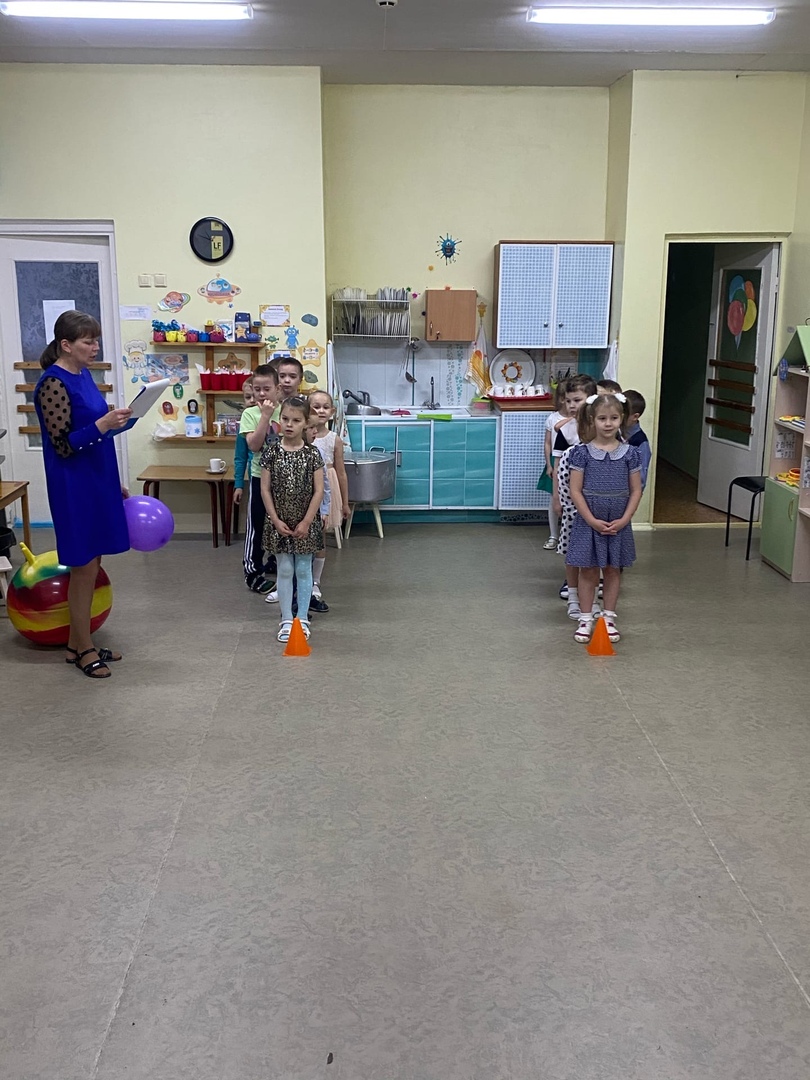 